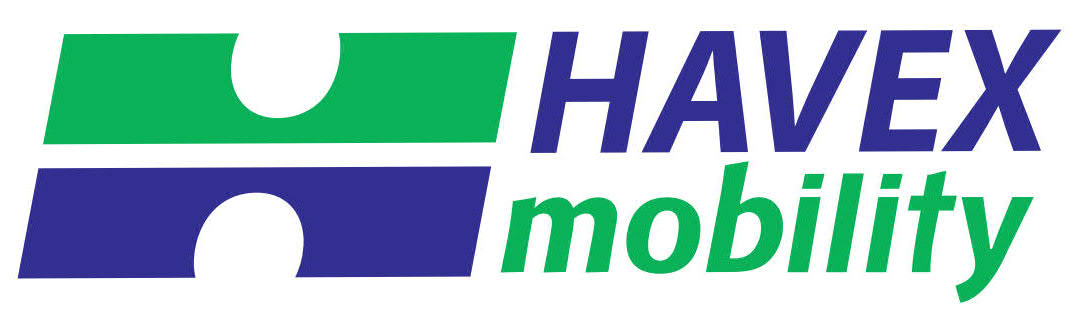 Příloha č. 3  Všeobecné obchodní podmínky pro poskytnutí motorového vozidla  verze 01/2014  společnosti Havex Mobility s.r.o., se sídlem Na bělidle 501, Vrchlabí 1, PSČ 543 01,   IČ 25322508  PREAMBULE  Všeobecné  obchodní  podmínky  pro  poskytnutí  motorového  vozidla  (dále  jen  „VOP“)  upravují  podmínky  poskytování  motorového  vozidla  od  Poskytovatele, práva a povinnosti Poskytovatele a Uživatele v návaznosti na smlouvu o poskytnutí motorového vozidla, jíž jsou nedílnou součástí.  Ustanovení VOP nevylučují ve smlouvě o poskytnutí motorového vozidla dohodnout podmínky odlišné. Jednotlivá ustanovení VOP jsou zaměřena  k dosažení potřebné právní jistoty obou smluvních stran se záměrem uspokojit potřeby Uživatele a zároveň chránit Poskytovatele proti případným  škodám vzniklým v důsledku používání poskytnutého motorového vozidla.  I. Práva a povinnosti smluvních stran  Poskytovatel je povinen:  1. 	Předat Uživateli motorové vozidlo ve stavu splňujícím podmínky pro provoz motorových vozidel na pozemních komunikacích.  2. 	Po dobu trvání Smlouvy zajistit v souladu se sjednanými službami dle Smlouvy řádné a včasné plnění technických a asistenčních aktivit  souvisejících s používáním předmětného vozidla.  3. 	Poskytovatel  je  povinen  postoupit  na  Uživatele  veškerá  práva  vyplývající  ze  záruk  výrobce  či  prodejce  a  souvisejících  s reklamacemi  předmětného vozu nebo vyplývající z reklamací a záruk souvisejících s provedením servisních prací.  4. 	Převzít  motorové vozidlo při uplynutí doby na kterou bylo  motorové vozidlo poskytnuto, provést kontrolu jeho stavu, potvrdit protokolárně  převzetí, vyúčtovat poskytnuté služby a vystavit řádné platební doklady.  Uživatel je povinen:  1. 	Využívat  motorové vozidlo pouze k účelům, k nimž je určeno, provozovat jej pouze na pozemních komunikacích a v souladu se Smlouvou a  těmito VOP.  2. 	Neposkytovat motorové vozidlo třetím osobám bez písemného souhlasu Poskytovatele. V případě udělení souhlasu s nájmem motorového  vozidla třetí osobě, zůstává Uživatel nadále jediným smluvním partnerem Poskytovatele a jako takový odpovídá za příp. škody způsobené jak  na  motorovém  vozidle,  tak  i  za  škody  motorovým  vozidlem  způsobené.  Uživatel  rovněž  nesmí  bez  předchozího  písemného  souhlasu  Poskytovatele převést svá práva a povinnosti ze smlouvy o poskytnutí motorového vozidla na třetí osobu. Při porušení této povinnosti bere  Uživatel na vědomí, že takové postoupení bude neplatné se všemi právními důsledky.  3. 	Nepoužívat motorové vozidlo jako taxi nebo odtahové, soutěžní či cvičné vozidlo a motorové vozidlo nepřetěžovat. V případě porušení této  povinnosti odpovídá Uživatel za způsobené škody v plné výši.  4. 	Při každém parkování vozidlo uzamknout, aktivovat veškerá bezpečností zařízení, kterými je vozidlo vybaveno, včetně vyjmutí autorádia nebo  předního panelu, je-li vyjímatelný. V případě předání klíčů od motorového vozidla cizí osobě nebo zanechání klíčů ve vozidle, odpovídá Uživatel  za způsobenou škodu v plné výši.  5. 	Užívat motorové vozidlo v souladu s návodem obsluze a údržbě, pravidelně kontrolovat stav a množství chladící kapaliny, brzdové kapaliny,  nemrznoucí směsi a olejových náplní, doplňování provádět za podmínek uvedených ve smlouvě o nájmu motorového vozidla. V případě  porušení této povinnosti odpovídá Uživatel za způsobenou škodu v plné výši.   6. 	Uživatel bere na vědomí, že předpokládaný nájezd na jednu sadu pneumatik je 30 000 Km. Nadměrné opotřebení pneumatik nebo jejich  předčasné  zničení před stanoveným  nájezdem kilometrů  jde  k tíži Uživatele. Poskytovatel  ve  smlouvě  o poskytnutí  motorového  vozidla  deklaruje počet a typ pneumatik, které má Uživatel zahrnuté ve službách.   7. 	Používat výhradně druh pohonných hmot podle typu motorového vozidla. Při použití jiných pohonných hmot odpovídá Uživatel za způsobenou  škodu v plné výši. Uživatel je povinen na vyžádání předložit Poskytovateli účtenku od čerpací stanice, kde pohonné hmoty čerpal.  8. 	Dodatečné dovybavení, změny, vestavby a jakékoliv jiné úpravy motorového vozidla může Uživatel provést pouze s písemným souhlasem  Poskytovatele. Uživatel souhlasí  s tím, že jakékoliv dovybavení nebo úpravy provedené bez souhlasu Poskytovatele vedoucí ke zvýšení  hodnoty motorového vozidla přechází bez nároku na náhradu nákladů do majetku Poskytovatele. Uživatel je povinen uhradit Poskytovateli  výdaje vynaložené na uvedení motorového vozidla do původního stavu bez ohledu na to, zda úpravou došlo ke zhodnocení motorového  vozidla či nikoli.  9. 	Hradit veškeré provozní náklady spojené s provozem motorového vozidla v době jeho poskytnutí, zejména pohonné hmoty, provozní náplně  (olej, brzdová kapalina, náplně do ostřikovačů apod.) zajišťovat odstranění nebo opravu poškození na motorovém vozidle vzniklé v době jeho  poskytnutí Uživateli, včetně opravy pneumatik, pokud nebylo poškození způsobeno prokazatelně výrobní vadou motorového vozidla.  10. 	V případě havárie, poškození, závady nebo nutnosti opravy, či servisní kontroly, okamžitě motorové vozidlo odstavit a neprodleně, nejdéle do  osmi (8) hodin informovat Poskytovatele. Za případné škody na vozidle způsobené v důsledku pokračování v jízdě anebo za škody způsobené  pozdním informováním Poskytovatele, odpovídá Uživatel v plné výši.  11. 	Hradit pokuty za přestupky způsobené motorovým vozidlem v době jeho poskytnutí Uživateli.  12. 	Odstavit motorové vozidlo v případě poruchy tachometru a tuto závadu neprodleně nahlásit Poskytovateli. Uživatel nesmí zasahovat do  zařízení zaznamenávající počet ujetých kilometrů a ani nijak pozměňovat údaje týkající se stavu ujetých kilometrů. V případě pochybností o  stavu kilometrů na tachometru bere Uživatel na vědomí, že Poskytovatel je oprávněn nechat zpracovat znalecký posudek na skutečný stav  kilometrů na tachometru. Ukáže-li se manipulace se stavem kilometrů na tachometru je Uživatel povinen uhradit též veškerou škodu, která  Poskytovateli vznikla včetně nákladů na vypracování znaleckého posudku a zároveň bere na vědomí riziko trestního stíhání.  13. 	Není-li sjednáno jinak, je Uživatel povinen zajistit na vozidle dle pokynů výrobce uvedených v servisní knížce v toleranci +/- 300 km povinnou  prohlídku a údržbu na svůj náklad, jakož i opravy závad vzniklých provozem motorového vozidla. Veškeré provozní náplně (benzín, olej,  brzdová kapalina, náplně do ostřikovačů, apod.) a dále nové pneumatiky uhradí Uživatel. Uživatel je povinen přistavit motorové vozidlo  k provedení povinné prohlídky a údržby do servisní autorizované opravny. V případě překročení stanoveného limitu vč. akceptované tolerance  se Uživatel zavazuje uhradit Poskytovateli smluvní pokutu ve výši 5,- Kč bez DPH za každý ujetý kilometr nad tento limit a případnou škodu,  která Poskytovateli vznikla porušením této jeho povinnosti.   Sídlo:   	HAVEX mobility s.r.o.   	Na bělidle 501   	543 01 Vrchlabí  Korespondenční adresa:  
 	HAVEX mobility s.r.o.   	Lánovská 633   	543 01 Vrchlabí   	IČO: 25322508  
 	DIČ: CZ25322508  Banky:   	ČSOB Vrchlabí   	č.ú.: 127280302/0300   	Česká spořitelna  
 	č.ú.: 4281292/0800  Zápis v OR:   	OR KS Hradec Králové  
 	oddíl C   	vložka číslo 13467 	www.havexmobility.cz 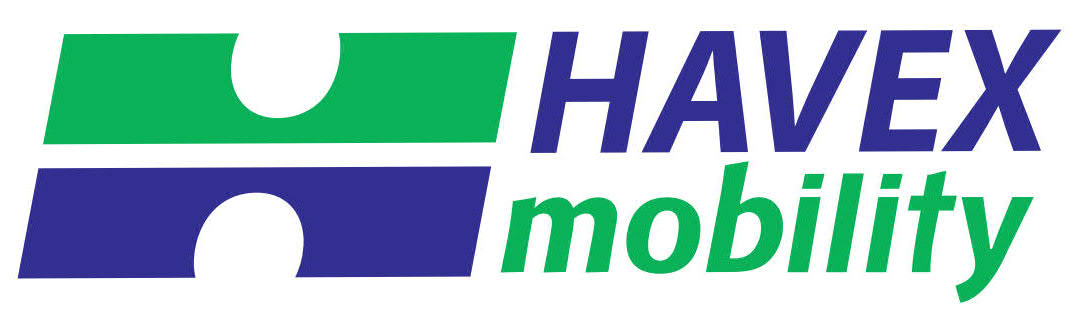 14. 	Oznámit Poskytovateli jízdu s  motorovým vozidlem mimo státy zemí EU a vyžádat si od Poskytovatele písemný souhlas s uvedením termínu  jízdy do zahraničí.  15. 	Každou nehodu, havárii, i takovou, při níž nedojde ke škodě na motorovém vozidle, poškození nebo jeho zničení, a dále odcizení motorového  vozidla, jeho součástí nebo příslušenství, neprodleně, nejdéle do osmi (8) hodin, oznámit Poskytovateli a za podmínek stanovených právními  předpisy  též  Policii  České  republiky.  Uživatel  je  povinen  vyžádat  si  od  Policie  České  republiky  protokol  s uvedením  č.j.  a  tento  zaslat  Poskytovateli, příp. řádně vyplněný záznam o nehodě. V případě porušení této povinnosti je případný postih pojišťovny povinen uhradit  Uživatel.  16. 	Oznámit Poskytovateli jakoukoliv změnu údajů charakterizujících označení Uživatel uvedených ve smlouvě o poskytnutí motorového vozidla.  17. 	Oznámit Poskytovateli ihned poškození nebo ztrátu jakékoli části dokumentace k vozidlu, tankovací karty, klíčů od vozidla, dálkového ovládání,  RZ (SPZ) apod. Poskytovatel zajistí výměnu nebo dodání výše uvedených předmětů na náklady Uživatele.  
18. 	Bezpodmínečně se řídit Pokyny pro řidiče, které jsou nedílnou součástí dokumentace k vozidlu.  II. Převzetí vozidla  1. 	  Uživatel je oprávněn a povinen převzít vozidlo od Poskytovatele nebo jím označeného dodavatele. Poskytovatel Uživatele výslovně zmocňuje k      převzetí vozidla od dodavatele a ke všem nutným úkonům s převzetím spojeným.  2. 	Pokud uživatel nepřevezme vozidlo do 10 dnů od sjednaného termínu, je povinen Poskytovateli zaplatit smluvní pokutu ve výši 10 % z  pořizovací ceny vozidla a Poskytovatel má právo od Smlouvy odstoupit. Právo Poskytovatele na náhradu škody tím není dotčeno.  3. 	Při převzetí vozidla je uživatel povinen vozidlo prohlédnout a ověřit jeho identifikaci, zjistit úplnost dodávky včetně dokumentace. Pokud je pro  vozidlo smluvně sjednán zvláštní účel užívání, musí také přezkoušet, zda je pro tento účel skutečně použitelný. Jestliže má vozidlo technické  nedostatky nebo není-li pro zvlášť sjednaný účel vhodný, Uživatel jej nesmí převzít. Uživatel je při zjištění závad povinen trvat na jejich  odstranění, a teprve potom je oprávněn vozidlo převzít.  4. 	Předáním vozidla se rozumí převzetí klíčů od vozidla a dokumentace pro řidiče. Touto dokumentací se rozumí zejména osvědčení o registraci  vozidla, oprávnění k používání vozidla, doklad o pojištění odpovědnosti za škodu způsobenou provozem vozidla, instrukce a formuláře od  pojišťovny,  registrační  značku  a  instrukce  Poskytovatele  určené  Uživateli  resp.  řidiči,  tzv.  Pokyny  pro  řidiče.  Převzetí  vozidla  a  všech  souvisejících dokumentů je Uživatel povinen potvrdit podpisem protokolu o předání a převzetí vozidla. Uživatel odpovídá za správnost údajů  uvedených na protokole.  III. Platební podmínky  1. 	Výše,  složení  a  splatnost  úplaty  sjednané  oběma  stranami  za  poskytnutí  motorového  vozidla  je  stanovena  ve  smlouvě  o  poskytnutí  motorového vozidla ve formě platebního kalendáře. Uživatel je povinen platit po celou dobu sjednaného poskytnutí motorového vozidla úplatu  včas a ve stanovené výši dle platebního kalendáře. Standardní doba splatnosti všech ostatních, i jednorázových, závazků Uživatele vůči  Poskytovateli činí deset (10) dnů od zaslání příslušného dokumentu.  2. 	V případě poškození motorového vozidla, a to i z důvodu nezaviněného Uživatelem, a tím jeho vyřazení z provozu, je povinen Uživatel k  úhradě úplaty, jakoby motorové vozidlo nebylo odstaveno. Uživateli přitom nevzniká právo na nárok na náhrady jakýchkoliv škod, ztrát, ušlého  zisku apod. Při splnění podmínek asistenční služby má Uživatel nárok na poskytnutí náhradního vozidla stejné tovární značky a typu po dobu  pěti (5) dnů. Cena za poskytnutí náhradního motorového vozidla je zahrnuta ve výši úplaty stanovené smlouvou.  3. 	Uživatel je povinen platit sjednanou úplatu i v době, kdy vozidlo z jakýchkoliv důvodů nemůže užívat, a to i tehdy, pokud došlo k jeho  poškození,  zničení  a  pojišťovna  dosud  nekonstatovala  totální  škodu  vozidla,  popř.  odcizení  a policie  doposud  neukončila  či  nepřerušila  (neodložila) pátrání po odcizeném vozidlu. Případný přeplatek bude Uživateli vrácen při závěrečném vyúčtování.  4. 	Změnit výši úplaty, a to i bez souhlasu Uživatele, může Poskytovatel pouze v těchto případech:  a) 	dojde-li ke změně sazeb pojistné smlouvy nebo k uzavření nové pojistné smlouvy,  b)  dojde-li ke změně současných daňových podmínek, poplatků a odvodů, právních předpisů, technických norem nebo dojde-li k zavedení  nových daní, poplatků a odvodů nebo přijetí nových právních předpisů, technických norem týkajících se motorového vozidla,  c) 	pokud CZK přestane být během trvání smlouvy o poskytnutí motorového vozidla platidlem na území ČR, přepočet úplaty by se v tomto  případě řídil aktuálně platným kurzem EUR/CZK,  d)  dojde-li ke změně sjednané doby poskytnutí motorového vozidla na základě dohody s Uživatelem.  5. 	V případě  provedených  změn  ve  výši  úplaty  dle  předchozího  odstavce  je  Uživatel  povinen  platit  novou  výši  úplaty  na  základě  nově  vystaveného  daňového  dokladu.  Platnost  a  účinnost  takové  změny  nastává  doručením  nového  daňového  dokladu  Uživateli  na  adresu  uvedenou v záhlaví smlouvy o poskytnutí motorového vozidla. Doručením se v tomto případě rozumí den faktického převzetí daňového  dokladu Uživatelem anebo pátý (5) den ode dne, kdy byla písemnost uložena na poště, i když se Uživatel o uložení nedozvěděl. To platí i v  případě, že nebylo doručeno na změněnou adresu bydliště nebo sídla, pokud Uživatel její změnu písemně neoznámil Poskytovateli Písemnost  se považuje za doručenou i v případě, že Uživatel odepře písemnost přijmout, a to dnem odmítnutí převzetí písemnosti.  6. 	Bude-li Uživatel v prodlení s úhradou svých závazků vůči Poskytovali a Poskytovatel tak bude nucen zahájit kroky směřující k vymáhání těchto  závazků, zavazuje se Uživatel zaplatit Poskytovateli smluvní pokutu takto:  i. 	50,- Kč bez DPH za každou jednotlivou upomínku, a to za upomínku v elektronické podobě,  ii. 	150,- Kč bez DPH za každou upomínku či výzvu učiněnou prostřednictvím advokátní kanceláře.  7.  Uživatel bez výhrad souhlasí s ustanovením odst. 6 tohoto článku, nepovažuje jej za překvapivé a takto jej bez výhrad přijímá.  IV. Povinné služby poskytované Poskytovatelem  1. 	Povinné služby vyžaduje příslušný zákon (např. daně a poplatky a Poskytovatel je povinen zajistit jejich poskytnutí odběrateli vždy.  
2. 	Silniční daň  a. 	V rámci této služby zajistí poskytovatel úhradu silniční daně vztahující se na konkrétní vozidlo dle znění zákona č.16/1993 sb. o silniční  dani ve znění pozdějších předpisů.  
3. 	Rozhlasový poplatek  a. 	Poskytovatel se zavazuje hradit koncesionářský poplatek dle zákona č 348/2005 sb. ve znění pozdějších předpisů, je-li rádio součástí  výbavy předmětného vozu. Poskytovatel tuto povinnost nemá v případě, že uživatel provede montáž rádia do vozu a prokazatelně o  Sídlo:   	HAVEX mobility s.r.o.   	Na bělidle 501   	543 01 Vrchlabí  Korespondenční adresa:  
 	HAVEX mobility s.r.o.   	Lánovská 633   	543 01 Vrchlabí   	IČO: 25322508  
 	DIČ: CZ25322508  Banky:   	ČSOB Vrchlabí   	č.ú.: 127280302/0300   	Česká spořitelna  
 	č.ú.: 4281292/0800  Zápis v OR:   	OR KS Hradec Králové  
 	oddíl C   	vložka číslo 13467 	www.havexmobility.cz 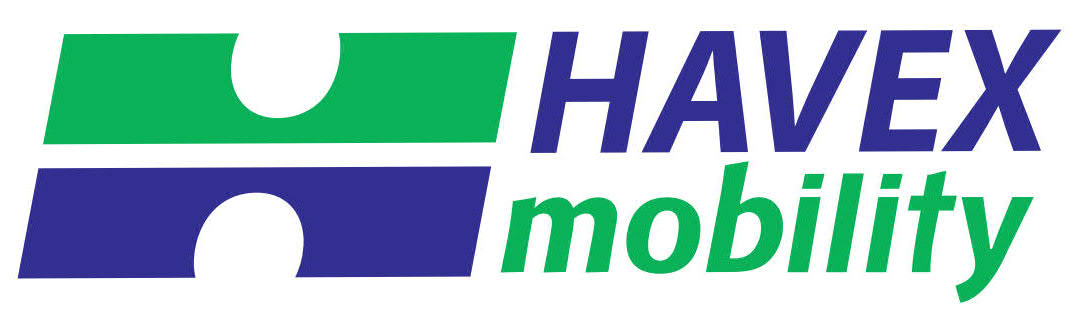 tom poskytovatele neinformuje do 5 pracovních dnů od montáže. V tom případě, je povinnost platit koncesionářský poplatek na  uživateli.  b. 	Analogicky se postupuje v případě, že je předmětné vozidlo přijímačem televizního signálu.  4. 	Přihlášení a registrace vozidla na příslušném úřadu   5. 	Pojištění odpovědnosti za škodu způsobenou provozem motorového vozidla (dále jen povinné ručení)    a. 	Poskytovatel je oprávněn a zároveň povinen uzavřít pojistnou smlouvu ohledně zákonného pojištění odpovědnosti za škodu způsobenou  provozem vozidla. Právo výběru pojistitele náleží Poskytovateli. Náklady na pojištění (pojistné atd.) hradí Uživatel a jsou zahrnuty do  úplaty, není-li ve smlouvě o poskytnutí motorového vozidla stanoveno jinak. Uživatel nesmí toto pojištění uzavírat bez předchozího  souhlasu Poskytovatele, učiní-li tak přesto a Poskytovatel se to dozví, je Uživatel povinen na výzvu Poskytovatele takovou pojistnou  smlouvu s pojistitelem okamžitě zrušit, přičemž veškeré náklady s tím spojené (již uhrazené pojistné apod.), jdou k tíži pouze Uživateli.  b. 	Uživatel je povinen plnit povinnosti uložené pojištěnému v rozsahu stanoveném příslušnými právními předpisy, těmito VOP a smluvními  podmínkami  stanovených  příslušným  pojistitelem.  Uživatel  obdržel  pojistné  podmínky  při  převzetí  motorového  vozidla  a  s jejich  obsahem byl řádně seznámen, zejména pak s ujednáními týkajících se výluk z pojištění.  c. 	V případě,  že  ve  Smlouvě  není  sjednáno  pojištění  vozidla,  je  Uživatel  povinen  uzavřít  pojistnou  smlouvu  před  převzetím  vozidla  v souladu  s pokyny  Poskytovatele  tak,  aby  vozidlo  nebylo  od  jeho  převzetí  podpojištěno,  a  to  přinejmenším  pro  případ  havárie,  poškození, zničení, živelné pohromy a pro případ odcizení a řádně platit splátky pojistného. Uživatel se zavazuje, že provede vinkulaci  pojistného  plnění  převyšujícího  částku  10.000  Kč  ve  prospěch  Poskytovatele.  Poskytovatel  je  oprávněn  neodsouhlasit  vyplacení  vinkulovaného pojistného plnění Uživateli zejména tehdy, jestliže má vůči Uživateli splatnou a neuhrazenou jakoukoliv pohledávku  z titulu poskytnutí vozidla.  d. 	Poskytovatel neodpovídá za jakékoliv škody, které  nejsou kryty  sjednaným zákonným pojištěním.  Škody, které nejsou kryty dle  všeobecných  pojistných  podmínek pojištění odpovědnosti za  škodu  vzniklou  provozem vozidla, smluvních  ujednáních  a popřípadě  dalších předpisů pojišťovny, uhradí Uživatel v plné výši. Uživatel odpovídá za veškeré škody vzniklé užíváním vozidla v zemích, na které  se nevztahuje územní platnost pojistné smlouvy.  V. Volitelné služby poskytované Poskytovatelem  1. 	 V případě, že je ve smlouvě sjednáno, má uživatel nárok na čerpání služeb dle následujících bodů po celou dobu trvání Smlouvy.:  2. 	Pokud je ve Smlouvě sjednáno je vozidlo havarijně pojištěno. Územní platnost havarijního pojištění je stanovena v pojistných podmínkách  pojistitele, které jsou přílohou Smlouvy a uživatel je povinen se s nimi seznámit. Uživatel odpovídá za veškeré škody vzniklé užíváním vozidla  v zemích, na které se nevztahuje územní platnost havarijního pojištění. Veškeré náklady spojené s havarijním pojištěním (pojistné atd.) hradí  Uživatel a jsou zahrnuty do úplaty, není-li dohodnuto jinak.  3. 	Škody, které nejsou kryty zcela nebo vůbec dle všeobecných pojistných podmínek havarijního pojištění, smluvních ujednáních a popřípadě  dalších předpisů pojišťovny, uhradí Uživatel v plné výši. Uživatel nese veškeré náklady za opravu motorového vozidla (náklady na uvedení  vozidla do původního stavu), až do výše sjednané spoluúčasti v pojištění a v plné výši, pokud pojistné plnění bylo odmítnuto pojišťovnou na  základě výluky v pojištění nebo vzniklo závažným porušením ze strany uživatele.  4. 	Pojištění se zejména nevztahuje na škody:  a) které byly způsobeny úmyslným jednáním Uživatele  b) v případě, že motorové vozidlo bylo použito v době škodní události k trestné činnosti Uživatele  c) případě, že řidič motorového vozidla neměl v době vzniku škodní události předepsané řidičské oprávnění  d) v případě, že motorového vozidlo bylo použito k jinému než určenému účelu  e) způsobené přímo nebo nepřímo zásahem úřední nebo státní moci nebo vyšší mocí  f) vzniklé při závodech jakéhokoli druhu nebo soutěžích  g) na pneumatikách, pokud nedošlo současně i k jinému poškození vozidla, na které se vztahuje pojistné plnění        h) způsobené funkčním namáháním vozidla, přirozeným opotřebením, únavou materiálu, konstrukční nebo výrobní vadou, nesprávnou  obsluhou nebo údržbou (nesprávné řazení převodů, nedostatek pohonných nebo mazacích hmot, přehřátí motoru, nesprávné uložení  nákladu apod.).  5. 	Uživatel bere na vědomí, že pojistné plnění může být ze strany pojistitele sníženo nebo úplně odepřeno (regres) zejména:  a) v případě porušení povinnosti Uživatele bez zbytečného odkladu nahlásit pojistnou událost Poskytovateli (popř. dle pokynů přímo  pojistiteli), když tímto opožděným nahlášením došlo ke zvýšení rozsahu škody               b) jestliže Uživatel nebo jím pověřená osoba nepravdivě nebo neúplně uvede podstatné skutečnosti, týkající se vzniku nároků na plnění  nebo jeho výši  c) pokud v době škodní události řídila motorové vozidlo osoba pod vlivem alkoholu, drog nebo jiných návykových látek (např. léky s  vyznačeným zákazem řízení motorového vozidla, apod.)  d) jestliže řidič motorového vozidla hrubě porušil dopravní předpisy  e) pokud došlo k poškození nebo zničení motorového vozidla v příčinné souvislosti s jeho technickým stavem.  6. 	Rozdíl mezi pojistným plněním a skutečnou výši škody v Kč nese Uživatel.  7. 	Při krádeži pronajatého motorového vozidla Uživatel odpovídá Poskytovateli v plné výši za škodu, která Poskytovateli vznikne odmítnutím  pojistného plnění ze strany pojišťovny anebo do výše rozdílu mezi náhradou pojišťovny a skutečnými náklady Poskytovatele. V případě, že  Uživatel nepředloží klíče od odcizeného vozidla nebo nedoloží doklad od Policie ČR o odcizení nebo ztráty klíčů, je povinen Poskytovateli  uhradit celou pořizovací cenu motorového vozidla. Při neoprávněném užívání motorového vozidla, získání motorového vozidla od Poskytovatele  podvodným způsobem, při poskytnutí vozidla třetí osobě bez předchozího písemného souhlasu Poskytovatele nebo při získání motorového  vozidla od Uživatele třetí osobou podvodným způsobem, je Uživatel povinen uhradit Poskytovateli pořizovací cenu motorového vozidla a ušlý  zisk.  8. 	Uživatel je povinen uhradit Poskytovateli veškeré škody na motorovém vozidle, včetně ušlého zisku po dobu opravy motorového vozidla, které  vznikly řízením motorového vozidla pod vlivem alkoholu nebo jiných návykových látek.  9. 	Při pojistných událostech, při kterých došlo k poškození majetku třetích osob, které mají nároky ze zákonného pojištění, je Uživatel povinen  tuto skutečnost ohlásit Poskytovateli nejdéle do tří dnů od jejich vzniku.  
10. 	Uživatel je povinen nahlásit pojistnou událost:  Sídlo:   	HAVEX mobility s.r.o.   	Na bělidle 501   	543 01 Vrchlabí  Korespondenční adresa:  
 	HAVEX mobility s.r.o.   	Lánovská 633   	543 01 Vrchlabí   	IČO: 25322508  
 	DIČ: CZ25322508  Banky:   	ČSOB Vrchlabí   	č.ú.: 127280302/0300   	Česká spořitelna  
 	č.ú.: 4281292/0800  Zápis v OR:   	OR KS Hradec Králové  
 	oddíl C   	vložka číslo 13467 	www.havexmobility.cz 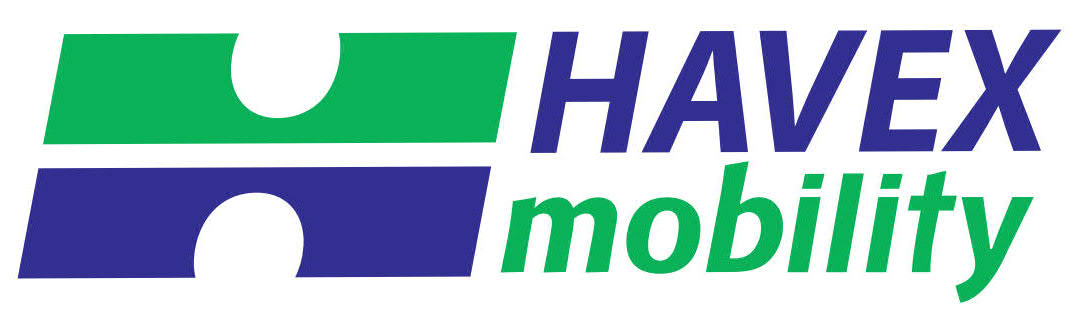 a)   policii - ihned                    b)   Poskytovateli - bez zbytečného odkladu, nejpozději do 3 dnů od vzniku pojistné události   	Při odstraňování následků pojistné události konzultuje Uživatel veškeré postupy s Poskytovatelem a řídí se jeho pokyny. Poruší-li Uživatel tuto  povinnost, odpovídá Poskytovateli za veškeré škody, které následkem takového jednání vzniknou.  11. 	Pokud dojde k pojistné události  je Uživatel povinen učinit opatření, aby škoda, vzniklá s  touto  událostí nebo v souvislosti s ní, se již  nezvětšovala. Uživatel je však povinen prokázat odůvodněnost takových opatření a uchovat poškozené části motorového vozidla do doby  jejich prohlídky zástupcem pojišťovny nebo Poskytovatele. Povinnost Uživatele k úhradě úplaty v plné výši není vznikem pojistné události  dotčena.  12. 	Uživatel je oprávněn zajistit drobné opravy na poskytnutém motorovém vozidle bez předchozího písemného souhlasu Poskytovatele pouze do  výše 1.000,- Kč. V případě oprav uvedených nad rámec uvedený v předchozí větě bez předchozího souhlasu Poskytovatele, jdou tyto opravy  k tíži Uživatele.  13. 	Veškeré opravy musí být prováděny v autorizovaných servisech. Poskytovatel uhradí opravu pouze na základě předložení řádného daňového  dokladu vystaveného na Poskytovatele. Uživatel je povinen každou opravu nechat zaznamenat v servisní knížce. V případě ztráty servisní  knížky, pokud nebyla zcizena zároveň s vozidlem, je Uživatel povinen uhradit Poskytovateli smluvní pokutu ve výši 1.000,- Kč.  14. 	Poskytovatel je povinen předem předat Uživateli veškerá potvrzení o zaplacení zákonných poplatků. V případě, že tak neučiní, všechny  případné vzniklé škody jdou k tíži Poskytovatele. V případě ztráty klíčů nebo ovládání od zabezpečovacích zařízení, kterými je motorové vozidlo  vybaveno, je Uživatel povinen uhradit Poskytovateli veškeré náklady vzniklé v souvislosti s demontáží a montáží nových zabezpečovacích  zařízení.   15. 	Uživatel má právo v rámci poskytnutí full-service služeb využít některou ze služeb poskytovaných Poskytovatelem. Tato konkrétní služba (y)  bude vždy uvedena ve smlouvě o poskytnutí motorového vozidla a její poskytnutí se řídí dále uvedenými podmínkami.   
16. 	Pojištění sedadel  a. 	Poskytovatel se v rámci služby pojištění sedadel zavazuje k uzavření pojistné smlouvy na Úrazové pojištění osob přepravovaných ve  vozidle. Podmínky poskytnutí této služby se řídí Pojistnými podmínkami pojišťovny, s kterou je pojistka uzavřena. Uživatel je povinen si  předem pojistné podmínky prostudovat a podpisem Smlouvy s nimi bez výhrad souhlasí.  17. 	Pojištění čelního skla  a. 	Poskytovatel se v rámci služby pojištění sedadel zavazuje k uzavření pojistné smlouvy na Připojištění čelního skla. Podmínky poskytnutí  této služby se řídí Pojistnými podmínkami pojišťovny, s kterou je pojistka uzavřena. Uživatel je povinen si předem pojistné podmínky  prostudovat a podpisem Smlouvy s nimi bez výhrad souhlasí.  18. 	Pojištění GAP  a. 	 Podmínky poskytnutí této služby se řídí Pojistnými podmínkami pojišťovny, s kterou je pojistka uzavřena. Uživatel je povinen si  předem pojistné podmínky prostudovat a podpisem Smlouvy s nimi bez výhrad souhlasí.   
19. 	Pojištění zavazadel  a. 	Poskytovatel se v rámci služby pojištění sedadel zavazuje k uzavření pojistné smlouvy na Pojištění zavazadel. Podmínky poskytnutí této  služby se řídí Pojistnými podmínkami pojišťovny, s kterou je pojistka uzavřena. Uživatel je povinen si předem pojistné podmínky  prostudovat a podpisem Smlouvy s nimi bez výhrad souhlasí.  20. 	Dálniční známka  a. 	V rámci této služby zajistí Poskytovatel úhradu poplatku za užívání dálnice a rychlostní silnice na území České republiky po celou dobu  trvání Smlouvy.  
21. 	Náhradní vozidlo  a. 	Uživatel má nárok na náhradní vozidlo nejvýše stejné třídy jako poskytnuté motorové vozidlo, bylo-li sjednáno ve smlouvě o poskytnutí  motorového vozidla, a to pouze v případě, kdy motorové vozidlo nemůže užívat nezávisle na své vůli tehdy, došlo-li k odcizení, zničení  nebo takovému poškození, při kterém je pro další užívání motorového vozidla nezbytná oprava, nejdéle však celkem na dobu 3 dnů v  rozmezí jednoho roku, není-li dohodnuto jinak. Při překročení uvedené doby budou náklady za používání náhradního vozidla za  přečerpanou dobu Uživateli vyfakturovány a Uživatel je povinen tyto bez zbytečného odkladu uhradit dle vyúčtování Poskytovatele.  b. 	Poskytovatel se zavazuje poskytnout Uživateli náhradní vozidlo v nejkratší možné lhůtě, nejdéle však do 24 hodin v rámci pracovního  dne. Uživatel nese odpovědnost za veškeré škody na náhradním vozidle, které nebudou kryty z pojistného plnění.  c. 	Uživatel převezme náhradní vozidlo v místě určeném Poskytovatelem po vzájemné dohodě, kde předloží řidičský průkaz, občanský  průkaz nebo cestovní pas. Místo vrácení se řídí podle textu smlouvy o poskytnutí motorového vozidla, nedohodnou-li se smluvní strany  jinak. Odevzdá-li náhradní vozidlo Uživatel na jiném místě, než na kterém se smluvní strany dohodly, a (nebo) nevrátí-li náhradní  vozidlo s plnou nádrží, zaplatí Uživatel veškeré náklady s tím spojené.  22. 	Silniční asistence  a. 	Poskytovatel je povinen zajistit asistenční službu na území ČR a dalších států dle specifikace limitů plnění předaných uživateli v  dokumentaci k užívání vozidla. Služba Silniční asistence kryje náklady spojené s nutnými opravami vozidla, jeho odtažením, repatriací,  ubytováním řidiče, náhradní dopravou a podobně. Výše krytí je stanovena limity uvedenými v dokumentaci k užívání vozidla.  b. 	Náklady nad rámec poskytnutých limitů pro tuto službu budou uživateli přefakturovány.  c. 	V případě využití této služby je uživatel povinen postupovat přesně dle instrukcí uvedených v dokumentaci k užívání vozidla.  d. 	Při čerpání této služby je uživatel povinen prokázat se platnou servisní kartou Poskytovatele, ORV a dokladem totožnosti. V případě  nepředložení těchto dokladů, budou náklady na využití služby přefakturovány uživateli v plné výši.  
23. 	Tankovací karty   a. 	Uživatel má nárok, aby mu byly vydány platební (tankovací) karty vč. dopisu s informací o osobním kódu PIN. Převzetí tankovací karty  potvrdí uživatel v předávacím protokolu s uvedením veškerých identifikačních údajů.   b. 	Tankovací karty umožní Uživateli odebrat v síti čerpacích stanic dle jeho výběru v rámci nabídky (dále jen prodejní místo) zboží a  služby související s provozem předmětného vozidla, např. pohonné látky, oleje, brzdové a chladící kapaliny, umytí automobilu apod., a  platit je bezhotovostně po předložení tankovací  karty do výše limitů čerpání. Uživatel je seznámen s limity čerpání, které jsou na kartě  nastaveny a byly společně dohodnuty.  c. 	Nákup u jednoho prodejního místa či za určitou dobu nesmí přesáhnout limity stanovené příslušnou společností vydávající karty pro  příslušný typ karty a navíc je třeba respektovat omezení stanovené poskytovatelem týkající se např. druhu zboží.   Sídlo:   	HAVEX mobility s.r.o.   	Na bělidle 501   	543 01 Vrchlabí  Korespondenční adresa:  
 	HAVEX mobility s.r.o.   	Lánovská 633   	543 01 Vrchlabí   	IČO: 25322508  
 	DIČ: CZ25322508  Banky:   	ČSOB Vrchlabí   	č.ú.: 127280302/0300   	Česká spořitelna  
 	č.ú.: 4281292/0800  Zápis v OR:   	OR KS Hradec Králové  
 	oddíl C   	vložka číslo 13467 	www.havexmobility.cz 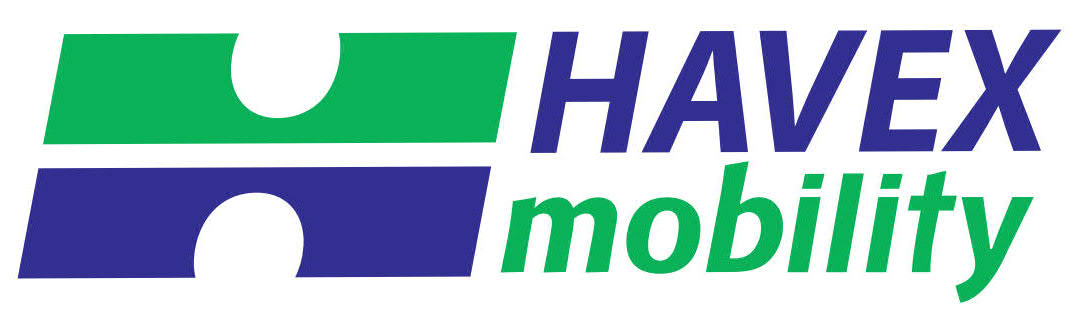 d. 	Nákupy zboží a služeb realizované prostřednictvím karet budou Uživateli měsíčně vyúčtovány na základě daňového dokladu (faktury)  za uplynulé zúčtovací období.   e. 	Uživatel se zavazuje, že informaci o osobním identifikačním čísle (PIN) sdělí jen tomu, kdo je podle jeho souhlasu oprávněn kartu  používat. Uživatel je odpovědný za důsledky jeho zneužití, resp. vyzrazení.   f. 	Každá karta platí pouze pro vozidlo, jehož číslo Smlouvy, popřípadě registrační značka (SPZ) je na kartě vytištěna, nebo pro osobu,  jejíž jméno je vytištěno na kartě. Karta je majetkem společnosti vydávající příslušnou kartu po dobu platnosti na ní uvedené. V  případech,  kdy  nesmí  být  použita,  např.  při  ukončení  Smlouvy,  musí  být  vrácena  poskytovateli,  pokud  tak  uživatel  neučiní,  je  poskytovatel oprávněn kartu zablokovat a veškeré náklady spojené s blokací karty přefakturovat uživateli. Není však nutno vracet karty  s prošlou lhůtou platnosti, uživatel je však povinen kartu zničit, např. příčným přestřižením přes magnetickou pásku. Karta vydaná na  jméno musí být uživatelem podepsána na místě k tomu určeném (zadní strana karty).   g. 	Uživatel souhlasí s tím, že obsluha prodejních míst je při platbě kartou oprávněna ověřit shodu osobního průkazu držitele karty nebo  registrační značky (SPZ) předmětného vozu a údajů na kartě a odmítnout poskytnutí nákupu či služeb v případě, že nesouhlasí údaje  držitele s údaji na kartě, karta je zablokována, má prošlou lhůtu platnosti nebo uživatel nezadá správný PIN. Obsluha prodejního místa  je dále oprávněna zadržet kartu v případě, že je karta zablokována z důvodu oznámení o jejím odcizení nebo ztrátě nebo z jiného  důvodu.   h. 	Uživatel se zavazuje, že bude pečovat o to, aby se karta nedostala do rukou neoprávněné osoby, zejména je povinen ji vhodným  způsobem  zabezpečit  před  odcizením  a  zabránit  jakémukoliv  jejímu  zneužití.  Uživatel  je  zejména  povinen  neponechávat  kartu  v nestřeženém vozidle. Uživatel se zavazuje k tomu, že zajistí to, aby PIN nebyl nikdy uveden přímo na kartě, či jejím obalu a zároveň  nebyl v psané formě uložen v blízkosti karty, tak aby bylo co možná nejvíce sníženo riziko zneužití karty. Uživatel se zavazuje, že  uhradí pohledávky vzniklé neoprávněným užíváním karty, pokud nebudou uhrazeny osobou, jež kartu neoprávněně užila. 	Q  i. 	Uživatel  se  zavazuje,  že  ztrátu,  odcizení  karty  nebo  vyzrazení  kódu  PIN  neprodleně  oznámí  společnosti,  která  kartu  vydala  a  poskytovateli. Společnost vydávající karty bezodkladně zablokuje použití takové karty a v rámci technických možností neprodleně vydá  novou kartu. Náklady spojené s vydáním nové karty hradí uživatel.   j. 	Karta je platná do posledního dne měsíce vytištěného na kartě. Před ukončením doby platnosti obdrží uživatel kartu novou.    24. 	GPS / Elektronická kniha jízd  a. 	Pokud je ve Smlouvě sjednána služba GPS / elektronická kniha jízd je Poskytovatel povinen zajistit obstarání a montáž jednotky  GPS/GSM (dále jen jednotka) do předmětného vozidla, umožnit Uživateli využívání on-line aplikace pro sledování vozů.  b. 	Uživatel je povinen používat jednotku v souladu s pokyny výrobce, které jsou součástí dokumentace k užívání vozidla.  c. 	Uživatel není oprávněn jakýmkoliv způsobem zasahovat do funkce jednotky. V opačném případě nese veškeré náklady související s  případným poškozením.  d. 	Uživatel je povinen bez zbytečného prodlení Poskytovateli oznámit veškeré problémy související s funkčností jednotky, její ztrátu,  zničení nebo odcizení.  25. 	Pneuservis  a. 	Služba Pneuservis v sobě zahrnuje částku na pořízení a dodávku sjednaného počtu pneumatik a ráfků, jejich montáž, demontáž a  vyvážení kol. Značka, rozměr, počet pneumatik zimní/letní a počet ráfků, na které má uživatel nárok, stanoví Smlouva.  Pro užití ve  Smlouvě mohou být schváleny pouze ráfky a pneumatiky, jejichž rozměr je pro dané předmětné vozidlo dle technické dokumentace k  vozidlu  schválený.  Překročení  smluvního  limitu  uhradí  Uživatel  na  základě  vyúčtování  předloženého  poskytovatelem  s  doložením  rozsahu služeb, které byly v souvislosti s výměnou pneumatik a ráfků skutečně čerpány hradí jakékoli další služby čerpané nad  uvedený rámec.  b. 	Uživatel má nárok na značku a rozměr pneumatiky uvedené ve Smlouvě, které budou odebrány u smluvních servisních pneustředisek  Poskytovatele, pokud není dohodnuto nebo smluvně stanoveno jinak.  c. 	Smluvní servisní pneustřediska jsou smluvní pneuservisy Poskytovatele, nebo smluvní servisy Poskytovatele, které jsou v Dokumentaci  k užívání vozu označeny zároveň jako pneustřediska.  d. 	V případě potřeby čerpání služeb v rámci Pneuservisu kontaktuje Uživatel servisní středisko sám a dohodne s ním den a hodinu  přistavení vozidla.  Uživatel  bere  na vědomí,  že  poskytovatel  neručí  za lhůty, ve  kterých  bude  služba servisním  pneustřediskem  poskytnuta.   e. 	Poskytovatel nenese odpovědnost za vady pneumatik, ráfků příp. čerpaných služeb.   f. 	V případě čerpání uvedených služeb je uživatel povinen prokázat se servisní kartou poskytovatele, ORV a průkazem totožnosti. Uživatel  bere na vědomí, že nepředloží-li v servisním středisku všechny doklady uvedené výše, má servisní středisko nárok odepřít poskytnutí  služby, ledaže je uživatel uhradí sám.   g. 	Uživatel je povinen při převzetí předmětného vozu zkontrolovat provedení služby servisním střediskem. Zjištěné vady je povinen  nechat bez zbytečného odkladu servisním střediskem odstranit.   h. 	Pokud je ve Smlouvě sjednáno, má uživatel nárok na zajištění uskladnění pneumatik. Uživatel je oprávněn skladovat zimní resp. letní  pneumatiky vč. ráfků (dále jen pneumatiky) v některém ze smluvních servisních pneustředisek (přehled pneustředisek je součástí  dokumentace k užívání vozidla Poskytovatele).  V případě zániku Smlouvy je uživatel povinen uskladněné pneumatiky neprodleně  vyskladnit s  tím,  že  letní/zimní pneumatiky je  vždy  povinen  vrátit  poskytovateli.  Nevyskladní-li  uživatel  pneumatiky  a nepředá-li  poskytovateli od nich skladištní list, je povinen uhradit poskytovateli veškeré náklady za uskladnění pneumatik i po dobu od zániku  Smlouvy do jejich vyskladnění poskytovatelem, a to bez ohledu na to, zda se jedná o zimní či letní pneumatiky.      26. 	Servis a údržba  a. 	V rámci služby Servis a údržba, má uživatel nárok požadovat pravidelný servis, pozáruční opravy a výměny opotřebovaných dílů,  související  s  plánem  údržby  předepsaným  výrobcem  a  běžným  opotřebením  v  závislosti  na  stáří  předmětného  vozidla  a  jeho  kilometrovým nájezdem.  b. 	Uživatel má povinnost provádět údržbu v autorizovaných servisech, které určí Poskytovatel. Jejich seznam je součástí dokumentace k  užívání vozu poskytovatele určených řidiči. V naléhavých případech může uživatel provést servisní zásah i v jiných autorizovaných  servisech, avšak vždy se souhlasem poskytovatele.  Sídlo:   	HAVEX mobility s.r.o.   	Na bělidle 501   	543 01 Vrchlabí  Korespondenční adresa:  
 	HAVEX mobility s.r.o.   	Lánovská 633   	543 01 Vrchlabí   	IČO: 25322508  
 	DIČ: CZ25322508  Banky:   	ČSOB Vrchlabí   	č.ú.: 127280302/0300   	Česká spořitelna  
 	č.ú.: 4281292/0800  Zápis v OR:   	OR KS Hradec Králové  
 	oddíl C   	vložka číslo 13467 	www.havexmobility.cz 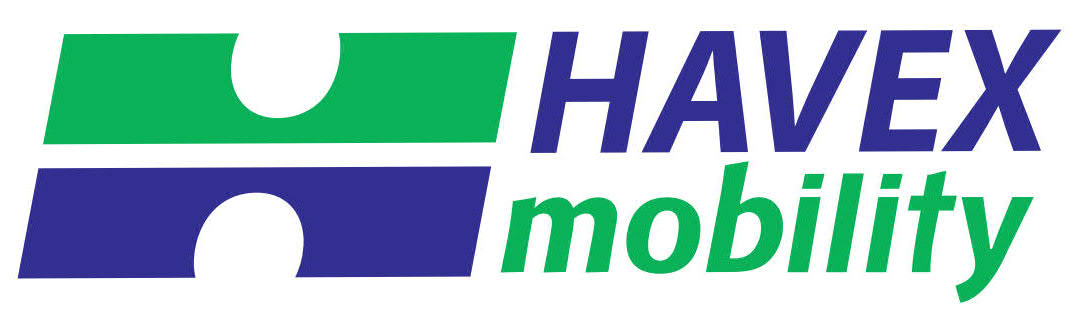 c. 	Uživatel má povinnost se v autorizovaném servisu prokázat servisní kartou poskytovatele, ORV a dokladem totožnosti. Uživatel potvrdí  objednávku servisních  úkonů podpisem objednávky-zakázky servisu. V případě nepředložení  výše uvedených dokladů je uživatel  povinen uhradit servisní zásah sám.  d. 	Do  výše  specifikované  údržby  se  nezapočítávají  především  následující  položky,  které  si  uživatel  hradí  sám,  a  nebo  mu  budou  poskytovatelem přeúčtovány:   	Oprava  a  výměna  náhradních  dílů  poškozených  při  nehodě,  v  důsledku  nedbalosti,  neoprávněného  používání  nebo  nedodržení  návodů  a  doporučení  výrobce  (např.  nedodržení  plánu  údržby,  použití  nevhodných  pohonných  hmot  nebo  nemrznoucí směsi, nedoplňování předepsané hladiny oleje a nemrznoucí směsi, promeškání záruky apod.); pokud jsou tyto  položky kryty pojistkou, poskytovatel odečte uživateli od nákladů za opravu pojistné plnění vyplacené pojišťovnou;   	Při důvodném odmítnutí záruční opravy ze strany výrobce nebo dovozce pro porušení povinnosti uživatele;   	Náklady na opravy dílů, které byly do vozu nainstalovány dodatečně bez vědomí poskytovatele;   	Náklady spojené se speciálními nátěry nebo nalepením firemních a rozpoznávacích označení;    	Náklady vzniklé nepřiměřeným nebo nadměrným používáním předmětu poskytnutí;   	Náklady spojené se ztrátou klíčů nebo dálkového ovládání;   	Náklady na výměnu světlometů nebo skel, pokud tyto nehradí pojišťovna;   	Náklady na opravy prováděné za speciální tarify nebo mimo běžnou pracovní dobu na žádost uživatele;   	Náklady na odtahovou službu vzniklé v důsledku havárie, nedbalosti nebo neoprávněného používání předmětu poskytnutí,  pokud tyto nejsou kryty asistenční službou nebo pojišťovnou;   	Mytí, voskování a úklid interiéru a exteriéru    	Náklady spojené se servisem, opravou a výměnou speciálních zařízení a nástaveb instalovaných se souhlasem poskytovatele  a zahrnutých do pořizovací ceny vozu.  e. 	Uživatel je povinen dodržovat plán údržby předepsaný výrobcem, který je součástí dokumentace k předmětu poskytnutí. V případě, že  uživatel nedodrží plán údržby pro daný předmět poskytnutí, promešká záruku, apod., nese plnou odpovědnost za vzniklé škody.  f. 	V zahraničí se provádějí pouze neodkladné opravy závad znemožňujících řidiči pokračovat v jízdě nebo závad, u kterých hrozí zvětšení  rozsahu škody v případě, že nebudou okamžitě odstraněny. Pokud je ve Smlouvě sjednána služba Silniční asistence, postupuje uživatel  dle instrukcí uvedených v dokumentaci řidiče pro tuto službu. Pokud tato služba sjednána není, uživatel je povinen neprodleně  kontaktovat poskytovatele. Náklady na opravu uhradí uživatel sám, a zajistí, aby faktury za opravy byly vystaveny na poskytovatele.  Po obdržení faktur poskytovatel uhradí uživateli fakturovanou částku v české měně (přepočet kurzem ČNB devizy střed platný ke dni  vystavení faktury).  g. 	V případě vadného provedení servisního zásahu je uživatel povinen okamžitě uplatnit záruku u autorizovaného servisu, který opravu  prováděl, a požadovat okamžité odstranění vady. Zároveň o tom informuje poskytovatele.  h. 	Poskytovatel si vyhrazuje právo odmítnout po konzultaci s uživatelem, neekonomické opravy předmětu poskytnutí. V takovém případě  je poskytovatel oprávněn Smlouvu vypovědět.  VI. Vrácení vozidla, odkoupení vozidla  1. 	Uživatel se zavazuje vrátit vozidlo čisté v termínu uvedeném ve smlouvě o poskytnutí motorového vozidla resp. nejpozději následující pracovní  den  po dni  skončení  doby poskytnutí motorového vozidla,  není-li  dohodou  smluvních  stran dohodnuto  jinak. V případě vrácení  vozidla  s poškozeným nebo znečištěním interiérem se Uživatel zavazuje Poskytovateli uhradit veškeré náklady, které bude nucen vynaložit k uvedení  interiéru motorového vozidla do stavu odpovídajícímu stáří a počtu ujetých kilometrů a uhradit veškeré škody, které na vozidle vznikly.  2. 	Uživatel je povinen vozidlo vrátit ve stavu odpovídajícímu stáří a počtu najetých km a se všemi příslušnými doklady. Poskytovatel nebo jím  zplnomocněný zástupce zkontroluje celkový stav vozidla. Nevrátí-li Uživatel vozidlo ve stavu odpovídajícím stáří a počtu najetých km, je  povinen uhradit náklady vynaložené na uvedení vozidla do takovéhoto stavu, popřípadě je toto poškození zohledněno ve snížení zůstatkové  ceny a toto snížení je fakturováno Uživateli. V případě, že nedojde ke shodě o stavu a poškození vozidla a z toho plynoucího rozpočtu oprav,  popř. snížení zůstatkové ceny, určí Poskytovatel nezávislého znalce. Znalec rozhodne, zda poškození vozidla odpovídá průměrnému opotřebení  v závislosti na stáří vozidla a proběhu kilometrů nebo zda snížení ceny odpovídá poškození vozidla. Stanovisko znalce je pro obě strany  závazné. Náklady na vyhotovení znaleckého posudku nese strana, jejíž stanovisko nebylo správné.   3. 	Vrácením motorového vozidla se rozumí jeho fyzické předání Poskytovateli v jeho sídle anebo v místě Poskytovatelem určeném. O vrácení  motorového vozidla sepíší smluvní strany předávací protokol. Při opožděném vrácení motorového vozidla je Poskytovatel oprávněn účtovat  Uživateli smluvní pokutu ve výši 1.000,- Kč bez DPH za každý den prodlení s vrácením motorového vozidla. Bude-li Uživatel v prodlení  s vrácením vozidla více jak pět (5) dnů, je Poskytovatel oprávněn motorové vozidlo Uživateli odebrat, a to i za použití externí servisní  organizace k tomu určené. V případě nutnosti takového zásahu je Uživatel povinen Poskytovateli zaplatit smluvní pokutu ve výši 10.000,- Kč  za každé takto odebrané vozidlo. Uživatel bez výhrad souhlasí s tímto ujednáním, nepovažuje jej za překvapivé a takto jej bez  výhrad přijímá.  4. 	Uživatel bere na vědomí, že v případě prodlení s úhradou úplaty či jiných finančních závazků, které má vůči Poskytovateli anebo při nevrácení  motorového vozidla  ve  sjednaném  termínu, při  porušení  podmínek  stanovených  smlouvou  o  poskytnutí  motorového vozidla  či  VOP,  je  Poskytovatel oprávněn poskytnuté motorové vozidlo okamžitě odebrat, nebo použít za účelem jeho vyhledání a odebrání soukromé agentury,  oprávněné k této činnosti s tím, že veškeré náklady s tím spojené jdou k tíži Uživatele.  5. 	Nezavázal-li se Uživatel již dříve k odkoupení motorového vozidla, je Uživatel oprávněn 1 měsíc před uplynutím sjednané doby poskytnutí  motorového  vozidla  požádat  Poskytovatele  o  odkoupení  motorového  vozidla  za  dohodnutou  kupní  cenu  ve  výši  zůstatkové  hodnoty  motorového vozidla ke dni skončení smluvního vztahu. Zůstatková hodnota každého z poskytnutých motorových vozidel ke dni skončení  smluvního  vztahu  bude  uvedena  u  každého  motorového  vozidla  v příloze  smlouvy  o  poskytnutí  motorového  vozidla.  Doručená  žádost  Poskytovateli se považuje za závaznou objednávku a Uživatel již od ní nemůže odstoupit, nedohodnou-li se smluvní strany jinak. V případě  doručení takové žádosti je Poskytovatel povinen nejpozději do deseti (10) kalendářních dnů po uplynutí sjednané doby poskytnutí motorového  vozidla a po úplném uhrazení všech závazků Uživatele vůči Poskytovateli, zajistit převod vlastnictví motorového vozidla na Uživatele. Uživatel  bere na vědomí a souhlasí s tím, že prodávajícím nemusí být Poskytovatel, ale jiný subjekt spolupracující s Poskytovatelem. Po uzavření kupní  smlouvy, jejímž předmětem bude motorové vozidlo či vozidla, nebude Poskytovatel Uživateli účtovat sazbu za ujeté kilometry nad rámec  ujetých kilometrů dle Čl. II. odst. 1. této smlouvy a poškození motorového vozidla, příp. již takto vyúčtovanou a zaplacenou částku započte na  Sídlo:   	HAVEX mobility s.r.o.   	Na bělidle 501   	543 01 Vrchlabí  Korespondenční adresa:  
 	HAVEX mobility s.r.o.   	Lánovská 633   	543 01 Vrchlabí   	IČO: 25322508  
 	DIČ: CZ25322508  Banky:   	ČSOB Vrchlabí   	č.ú.: 127280302/0300   	Česká spořitelna  
 	č.ú.: 4281292/0800  Zápis v OR:   	OR KS Hradec Králové  
 	oddíl C   	vložka číslo 13467 	www.havexmobility.cz 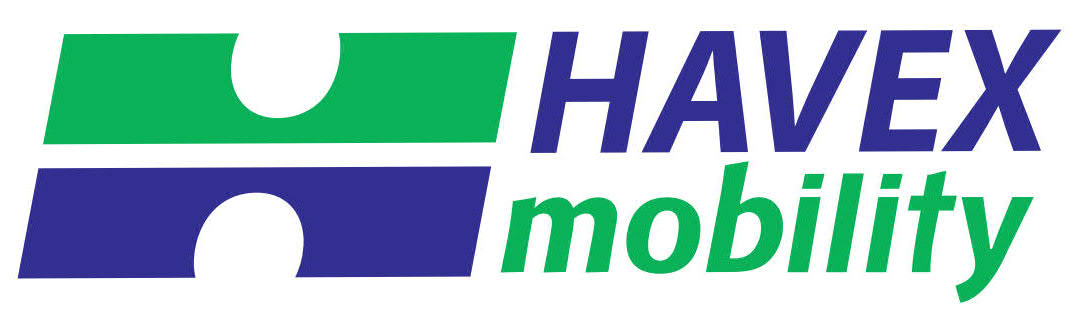 kupní cenu. Smluvní strany se mohou dohodnout na dřívějším odkoupení motorového vozidla, v takovém případě však bude výše zůstatkové  hodnoty motorového vozidla stanovena ke dni skončení smluvního vztahu mezi stranami.   VII. Zánik smlouvy o poskytnutí motorového vozidla, Promlčecí doba  1. 	Smlouva o poskytnutí motorového vozidla zaniká:  a) vrácením motorového vozidla po uplynutí doby sjednané k jeho poskytnutí,  b) trvalým vyřazením motorového vozidla z provozu,  
c) výpovědí ze strany Poskytovatele,  d) okamžitým odebráním motorového vozidla,  e) odstoupením ze strany Poskytovatele,  f) dohodou na žádost Uživatele 	  2. 	Trvalé vyřazení motorového vozidla z provozu   	Při odcizení nebo zničení motorového vozidla, smlouva o poskytnutí motorového vozidla zanikne posledním dnem měsíce, ve kterém došlo  podle záznamu Policie ČR k odcizení motorového vozidla, a v případě zničení motorového vozidla, ve kterém došlo ke škodní (pojistné)  události na motorovém vozidle, kterou se pojistitel rozhodl likvidovat jako „totální škodu“ (škoda převyšující 80% obvyklé ceny vozidla).  V těchto případech zániku smlouvy o poskytnutí motorového vozidla je Uživatel povinen zaplatit Poskytovateli zejména:   	a) dlužné splátky úplaty do doby předčasného zániku smlouvy o poskytnutí motorového vozidla,   	b) ostatní dlužné částky, např. za čerpané služby a odebrané zboží, smluvní pokuty, úrok z prodlení, výdaje vynaložené Poskytovatelem v  souvislosti se zajištěním motorového vozidla nebo vymáháním splatných pohledávek apod.,   	c) pojistitelem strženou „spoluúčast“ na pojistné události a dále případné nelikvidní položky stanovené pojistitelem nebo kladný rozdíl mezi  pořizovací cenou motorového vozidla a podílem z této ceny zaplaceným ve splátkách úplaty a poskytnutým pojistným plněním poníženým o  sjednanou spoluúčast,   	d) skutečné náklady dálničního kuponu (poplatku).   	Došlo-li ke zničení (totální škoda) nebo k odcizení motorového vozidla a pojistitel z důvodů uvedených v těchto Všeobecných podmínkách,  Všeobecných pojistných podmínkách a Smluvních ujednání pojistitele neposkytl pojistné plnění do 180-ti dnů ode dne ohlášení odcizení Policii  ČR, je Uživatel povinen uhradit Poskytovateli rozdíl mezi pořizovací cenou motorového vozidla a podílem z této ceny zaplaceným ve splátkách  úplaty  a  20  %  smluvní  pokutu  z tohoto  rozdílu.  I  v tomto  případě  je  Uživatel  rovněž  povinen  zaplatit  Poskytovateli  částky  uvedené  v předchozím odstavci pod písm. a), b) a d).  3.  	Výpovědí ze strany Poskytovatele  Poskytovatel je oprávněn vypovědět smlouvu o poskytnutí motorového vozidla v následujících případech:  a) je-li Uživatel i po předchozím odeslání písemné upomínky v prodlení se zaplacením úplaty nebo její části, smluvní pokuty nebo jiné platby  déle než 30 dnů,  	  b) 	je-li Uživatel i po předchozím odeslání písemné upomínky v prodlení se zasláním dokladů uvedených ve smlouvě o poskytnutí motorového  vozidla nebo těchto Všeobecných podmínkách déle než 30 dnů,     c) jestliže Uživatel i po předchozím odeslání písemného upozornění nadále užívá motorového vozidlo v rozporu s účelem užívání dohodnutým  ve smlouvě o poskytnutí motorového vozidla a těchto VOP, v důsledku čehož Poskytovateli vznikla škoda nebo mu hrozí škoda, popř. může  dojít k předčasnému opotřebení či poškození motorového vozidla,   d) pokud Uživatel hrubým způsobem porušil své povinnosti vyplývající ze smlouvy o poskytnutí motorového vozidla a těchto VOP,  e) pokud byl podán na Uživatele návrh na zahájení  insolvenčního řízení nebo byl návrh na zahájení insolvenčního řízení zamítnut pro  nedostatek majetku Uživatele, resp. bylo-li již zahájeno insolvenční řízení anebo Uživatel vstoupil do likvidace   f) pokud se majetkové poměry Uživatele výrazně zhorší, event. pokud vyjdou najevo takové skutečnosti týkající se Uživatele, za kterých by s  ním Poskytovatel smlouvu o poskytnutí motorového vozidla neuzavřel,  V těchto případech zaniká smlouva o poskytnutí motorového vozidla dnem doručení písemné výpovědi. V případě pochybností smluvní strany  sjednávají, že dnem doručení se rozumí třetí (3) den, ode dne uložení zásilky u poštovního doručovatele.  4.     Pokud smlouva o poskytnutí motorového vozidla zanikne výpovědí, je Uživatel povinen vrátit motorové vozidlo včetně všech dokladů s ním  souvisejících  na místo a v  termínu  určeném Poskytovatelem. Pokud  tak  neučiní,  Poskytovatel  odebere  Uživateli  motorové  vozidlo bez  předchozího oznámení a na náklady Uživatele, a to i proti jeho vůli a za pomocí externí servisní organizace. Ostatní práva Poskytovatele na  náhradu škody a ostatní finanční plnění tím nejsou dotčena.  V případě zániku smlouvy o poskytnutí motorového vozidla výpovědí je Uživatel povinen, pokud není dohodnuto jinak, zaplatit Poskytovateli  zejména:  a) dlužné splátky úplaty do doby zániku smlouvy o poskytnutí motorového vozidla výpovědí. Uživatel je přitom povinen zaplatit za každý  započatý měsíc úplatu v plné výši vč. DPH,  b) smluvní pokutu za předčasné ukončení smlouvy o poskytnutí motorového vozidla ve výši odpovídající úplatě stanovené ode dne zániku  smlouvy o poskytnutí motorového vozidla do sjednaného termínu skončení smluvního vztahu,  d) náklady vynaložené v souvislosti s odebráním motorového vozidla,  e) náklady na opravy, je-li vrácené či odebrané motorové vozidlo v technickém stavu, který neodpovídá běžnému opotřebení,  f) skutečné náklady dálničního kuponu (poplatku),  g) náhradu škody,  h) smluvní pokuty a úroky z prodlení. 	  5. 	Okamžité odebrání motorového vozidla  Bude-li Uživatel opakovaně v prodlení se zaplacením svých závazků vůči Poskytovateli, je Poskytovatel oprávněn odebrat Uživateli motorové  vozidlo ihned proti jeho vůli, a to i za použití externí servisní organizace k tomu určené. V případě nutnosti takového zásahu je Uživatel  povinen Poskytovateli zaplatit jednak částky uvedené v předchozím odstavci a dále smluvní pokutu ve výši 10.000,- Kč za každé zajištěné  vozidlo.   6. 	Dohoda na žádost Uživatele   	V případě zániku smlouvy o poskytnutí motorového vozidla dohodou na žádost Uživatele, je Uživatel povinen zaslat Poskytovateli písemnou  žádost o vypracování návrhu dohody o předčasném ukončení smlouvy o poskytnutí motorového vozidla (dále jen návrh dohody). V tomto  Sídlo:   	HAVEX mobility s.r.o.   	Na bělidle 501   	543 01 Vrchlabí  Korespondenční adresa:  
 	HAVEX mobility s.r.o.   	Lánovská 633   	543 01 Vrchlabí   	IČO: 25322508  
 	DIČ: CZ25322508  Banky:   	ČSOB Vrchlabí   	č.ú.: 127280302/0300   	Česká spořitelna  
 	č.ú.: 4281292/0800  Zápis v OR:   	OR KS Hradec Králové  
 	oddíl C   	vložka číslo 13467 	www.havexmobility.cz 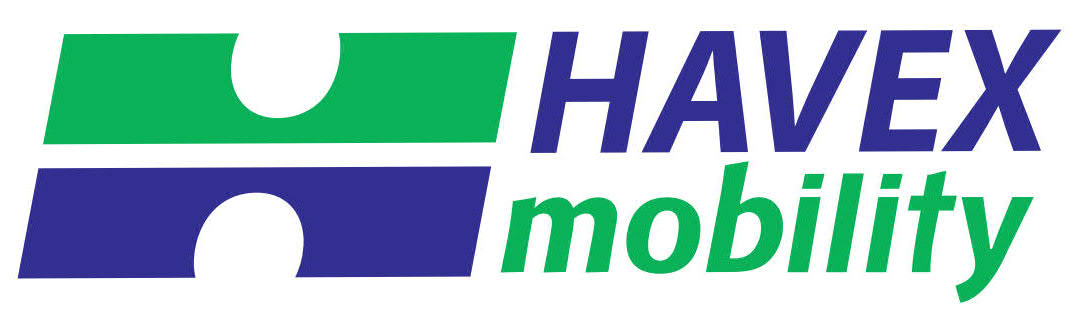 návrhu dohody budou Poskytovatelem přesně specifikovány podmínky ukončení smlouvy o poskytnutí motorového vozidla, včetně vyrovnání  všech finančních a jiných závazků Uživatele vůči Poskytovateli.  7. 	Promlčecí doba   	Uživatel i Poskytovatel berou na vědomí, že uzavřením Smlouvy o poskytnutí motorového vozidla se ve smyslu ust. § 630  odst. 1 zákona č. 89/2012 Sb., občanský zákoník v platném znění, prodlužuje promlčecí doba veškerých práv Poskytovatele  z tohoto smluvního vztahu na dobu patnácti (15) let.  	  VIII. Závěrečná ujednání  1. 	Uživatel se podpisem smlouvy o nájmu motorového vozidla zavazuje dodržovat ustanovení VOP. Poskytovatel nenese žádnou odpovědnost za  škody vzniklé Uživateli v s poruchou pronajatého motorového vozidla, ušlý zisk, nocležné, cestovné z místa poruchy apod.  2. 	Uživatel je povinen ohlásit Poskytovateli písemně do 7 dnů změnu důležitých údajů o své osobě, zejména změnu adresy, bankovního konta, ze  kterého jsou platby prováděny, zánik společnosti, její splynutí či sloučení s jinou společností, jakékoli jiné změny v obchodním rejstříku, vstup  do konkursního nebo vyrovnávacího řízení, apod. Uživatel odpovídá za to, že Poskytovatel má vždy k dispozici jeho přesnou adresu pro  doručování pošty.  3. 	Žádným ustanovením těchto VOP o smluvní pokutě není dotčeno právo Poskytovatele na náhradu škody vzniklé mu v důsledku porušení  povinností Uživatelem.  4. 	Poskytovatel je oprávněn kdykoli provést zápočet jakýchkoli peněžitých závazků a pohledávek, které mu vznikly za Uživatelem, a to i tehdy,  pokud vyplývají z různých právních vztahů.  5. 	Poskytovatel je oprávněn postoupit jakoukoliv pohledávku vůči Uživateli vyplývající ze smlouvy o poskytnutí motorového vozidla třetí osobě.  6. 	  Všechny spory vznikající z této smlouvy a v souvislosti s ní budou rozhodovány s konečnou platností u Rozhodčího soudu při Hospodářské  komoře České republiky a Agrární komoře České republiky podle jeho řádu jedním rozhodcem jmenovaným předsedou Rozhodčího soudu.  7. 	Poskytovatel si vyhrazuje právo na změnu VOP v průběhu platnosti a účinnosti smlouvy o poskytnutí motorového vozidla, i bez  uvedení důvodů, a to v přiměřeném rozsahu. Poskytovatel je povinen o jejich změně Uživatele informovat písemnou formou  na e-mailovou a/nebo korespondenční adresu Uživatele bez zbytečných odkladů, nejpozději do 30 kalendářních dnů ode dne  změny. V případě, že nebude Uživatel souhlasit s navrhovaným zněním VOP, má právo smlouvu o poskytnutí motorového  vozidla vypovědět s výpovědní lhůtou tři měsíce, která počíná běžet doručením výpovědi Poskytovateli.   8. 	Veškerá oznámení či jiné právní úkony učiněné v souvislosti s touto smlouvou, není-li v této smlouvě výslovně uvedeno jinak, budou písemná  a budou předána osobně nebo zaslána poštou doporučeně na adresu sídla uvedeného v této smlouvě smluvními stranami. Písemnost se  považuje za doručenou pátým dnem kdy byla uložena na poště, i když se adresát o uložení nedozvěděl. To platí i v případě, že nebylo  doručeno na změněnou adresu bydliště nebo sídla, pokud adresát její změnu písemně neoznámil druhé smluvní straně. Písemnost se považuje  za doručenou i v případě, že adresát odepře písemnost přijmout, a to dnem odmítnutí převzetí písemnosti. Právní úkony, které nemění obsah  smluvního ujednání budou, po dohodě smluvních stran, doručovány prostřednictvím elektronické pošty na adresy uvedené v záhlaví této  smlouvy.  9. 	Uživatel svým podpisem stvrzuje, že se s výše uvedenými VOP seznámil, každému ustanovení rozumí a nemá proti nim žádných námitek.  Uživatel s podmínkami uvedenými ve Všeobecných souhlasí a je si vědom následků plynoucích z jejich porušování. Uživatel svým podpisem  stvrzuje, že při podpisu VOP na něj nebyl vyvíjen žádný nátlak a VOP podepisuje ze své svobodné vůle, žádné ujednání nepovažuje za  potencionálně sporné ani překvapivé a bez výhrad ujedná VOP přijímá.  Potvrzuji, že se Uživatel seznámil s těmito VOP, všem jejím ustanovením náležitě porozuměl a nepovažuje  žádné   z nich  za  překvapivé,  či  jinak  vybočující  z obchodní  praxe.  Výslovně  pak  zejména  souhlasí  s prodloužením promlčecí doby, ujednáním o rozhodčím řízení, ujednáním o smluvních pokutách, platební  podmínky a ujednáním o odpovědnosti za škodu.  V ……………………………...  dne ……………………….  __________________________________                               Uživatel  jméno a příjmení:  Funkce: 	  Sídlo:   	HAVEX mobility s.r.o.   	Na bělidle 501   	543 01 Vrchlabí  Korespondenční adresa:  
 	HAVEX mobility s.r.o.   	Lánovská 633   	543 01 Vrchlabí   	IČO: 25322508  
 	DIČ: CZ25322508  Banky:   	ČSOB Vrchlabí   	č.ú.: 127280302/0300   	Česká spořitelna  
 	č.ú.: 4281292/0800  Zápis v OR:   	OR KS Hradec Králové  
 	oddíl C   	vložka číslo 13467 	www.havexmobility.cz 